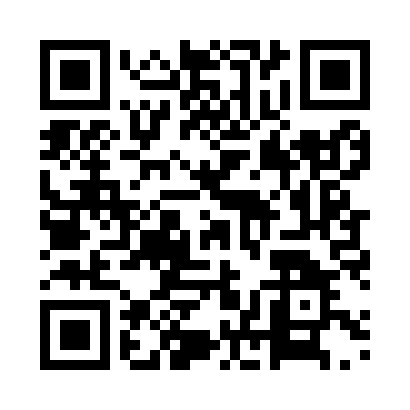 Prayer times for Arlon, BelgiumWed 1 May 2024 - Fri 31 May 2024High Latitude Method: Angle Based RulePrayer Calculation Method: Muslim World LeagueAsar Calculation Method: ShafiPrayer times provided by https://www.salahtimes.comDateDayFajrSunriseDhuhrAsrMaghribIsha1Wed3:556:131:345:358:5511:042Thu3:526:121:345:368:5711:063Fri3:496:101:345:368:5811:094Sat3:466:081:335:379:0011:125Sun3:436:071:335:379:0111:146Mon3:406:051:335:389:0311:177Tue3:376:031:335:389:0411:208Wed3:346:021:335:399:0611:239Thu3:306:001:335:409:0711:2510Fri3:275:591:335:409:0811:2811Sat3:245:571:335:419:1011:3112Sun3:215:561:335:419:1111:3413Mon3:185:541:335:429:1311:3714Tue3:175:531:335:429:1411:4015Wed3:175:511:335:439:1511:4216Thu3:165:501:335:439:1711:4217Fri3:165:491:335:449:1811:4318Sat3:155:481:335:449:2011:4319Sun3:155:461:335:459:2111:4420Mon3:145:451:335:459:2211:4521Tue3:145:441:335:469:2311:4522Wed3:135:431:335:469:2511:4623Thu3:135:421:345:479:2611:4624Fri3:135:411:345:479:2711:4725Sat3:125:401:345:489:2811:4826Sun3:125:391:345:489:3011:4827Mon3:125:381:345:499:3111:4928Tue3:115:371:345:499:3211:4929Wed3:115:361:345:509:3311:5030Thu3:115:351:345:509:3411:5031Fri3:115:341:355:519:3511:51